РЕШЕНИЕ30.12.2015                                                                                                     № 17О внесении изменений  в решение  Совета депутатов № 88 от  28.11.2013 «Об утверждении Положения «О земельном налоге»В соответствии со ст.6 п.3 Налогового кодекса Российской Федерации  и статьей 22 Устава муниципального образования Воздвиженский сельсовет Асекеевского района Совет депутатов решил:1.Внести в решение Совета депутатов Воздвиженского сельсовета № 88 от 28.11.2013 «Об утверждении Положения «О земельном налоге» следующее изменение:Пункт 3 «Отчетный период. Налоговый период» изложить в новой редакции:	Отчетными периодами для налогоплательщиков - организаций признаются первый квартал, второй квартал, третий квартал  календарного года.Налоговым периодом признается календарный год.       1.2. пункт 4 «Порядок и сроки уплаты налога и авансовых платежей по налогу» изложить в новой редакции:	                                                                                                                                                                                                                     4. «Порядок и сроки уплаты налога и авансовых платежей по налогу»Налогоплательщики -  физические лица, уплачивают налог на основании налогового уведомления, направленного налоговым органом.Налогоплательщики - организации исчисляют сумму налога (сумму авансовых платежей по налогу) самостоятельно.Сумма налога, подлежащая уплате в бюджет по итогам налогового периода, уплачивается не позднее 10 февраля года, следующего за истекшим налоговым периодом.Уплата авнсовых платежей производится не позднее последнего числа месяца, следующего за отчетным периодом (первый квартал, второй квартал,третий квартал календарного года).Налогоплательщики - организации исчисляют суммы авансовых платежей по налогу по истечении первого, второго и третьего квартала текущего налогового периода как одну четвертую соответствующей налоговой ставки процентной доли кадастровой стоимости земельного участка по состоянию на 1 января года, являющегося налоговым периодом.В отношении земельного участка (его доли), перешедшего (перешедший) по наследству к физическому лицу, налог исчисляется начиная с месяца открытия наследства.Сумма налога, подлежащая уплате в бюджет по итогам налогового периода, определяется налогоплательщиками- организациями,  как разница между суммой налога, исчисленной в соответствии с пунктом 1 статьи 396 Налогового кодекса Российской Федерации, и суммами авансовых платежей по налогу подлежащих уплате в течение налогового периода.Налог и авансовые платежи по налогу уплачиваются налогоплательщиками - организациями  в бюджет по месту нахождения земельных участков, признаваемых объектом налогообложения в соответствии со статьей 389 Налогового кодекса Российской Федерации.Налогоплательщики - организации  по истечении налогового периода представляют в налоговый орган по месту нахождения земельного участка налоговую декларацию по налогу.Налоговые декларации по налогу представляются налогоплательщиками не позднее 1 февраля года, следующего за истекшим налоговым периодом.      1.3. п.5 «Порядок и сроки предоставления налогоплательщиками документов, подтверждающих право на уменьшение налоговой базы» изложить в следующей редакции:Документы, подтверждающие право на уменьшение налоговой базы представляются в срок до 1 февраля года, следующего за истекшим налоговым периодом;- в случае возникновения (утраты) до окончания налогового периода права на уменьшение налоговой базы, налогоплательщиками предоставляются документы, подтверждающие возникновение (утрату) данного права, в течение 10 дней его возникновения (утраты).  1.4. Абзац 2 п.6 положения изложить в следующей редакции:Освобождаются от уплаты земельного налога:- казенные, бюджетные и автономные учреждения образования, здравоохранения, социальной защиты населения, физической культуры, спорта и туризма, культуры и искусства, по обеспечению защиты населения от чрезвычайных ситуаций, финансируемые за счет средств бюджета субъекта Российской Федерации и местного бюджета, органы местного самоуправления.   1.5. Абзац 7  п.6 положения изложить в следующей редакции:           Также освобождаются от налогообложения:- ветераны, участники и инвалиды Великой Отечественной войны (ВОВ).Основанием для применения налоговой льготы является копия удостоверения ветерана Великой Отечественной войны (участника, инвалида).- ветераны и инвалиды боевых действий;Основанием для применения налоговой льготы является копия удостоверения, которое выдается в кадровом подразделении по месту службы на основании документов, подтверждающих факт учасия в боевых действиях.                                                                                                                                                                                                        2. Настоящее решение вступает в силу после официального опубликования  (обнародования), распространяется на правоотношения, возникшие с 1 января 2016 года, и подлежит размещению на официальном сайте муниципального образования «Асекеевский район».Глава муниципального образования – Председатель Совета депутатов			                            А Н. Тураев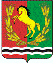 СОВЕТ ДЕПУТАТОВМУНИЦИПАЛЬНОГО ОБРАЗОВАНИЯВоздвиженский СЕЛЬСОВЕТАСЕКЕЕВСКОГО РАЙОНА ОРЕНБУРГСКОЙ ОБЛАСТИтретьего созыва